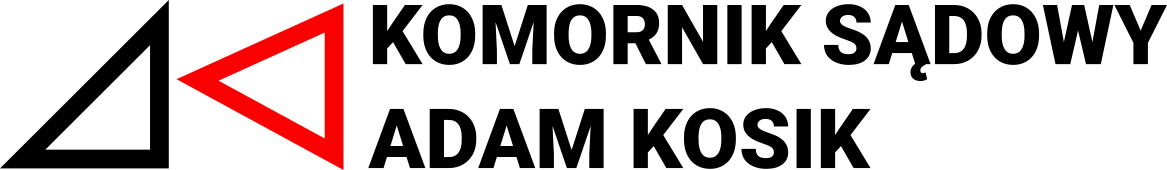 Gdańsk, dnia …………………………Komornik Sądowy przy Sądzie RejonowymGdańsk-Południe w GdańskuADAM KOSIKul. W. Biegańskiego 12/1980-807 GdańskWNIOSEK EGZEKUCYJNYWIERZYCIEL……………………………………………………………………………………………………………adres……………………………………………………………………………………………………………………………………………………………………………………………………………………PESEL/KRS/NIP: ……………………………………………………………………………………………………………numer telefonu…………………………………………………………………………………...................rachunek bankowy, na który mają być przekazywane kwoty wyegzekwowane:……………………………………………………………………………………………………………DŁUŻNIK……………………………………………………………………………………………………………adres……………………………………………………………………………………………………………………………………………………………………………………………………………………PESEL/KRS/NIP/REGON ……………………..……………………………………………………Data urodzenia…………………………………………………………………………………………..numer dowodu osobistego………………………………………………………………………………imiona rodziców…………………………………………………………………………………………Przedkładając tytuł wykonawczy, który stanowi…………………………………………………………………………………………………………….z dnia ……………………………………... o sygnaturze akt …………………………………………….wnoszę o wszczęcie postępowania egzekucyjnego przeciwko dłużnikowi i wyegzekwowanie na rzecz wierzyciela następujących należności:należności głównej …………………….………………………………..… zł wraz z odsetkami w wysokości ………………………………………………………  od dnia ….………………………… do dnia zapłaty;kosztów procesu……………………………………………………….…………..….. zł;kosztów zastępstwa procesowego …………………..……………………………… zł;kosztów klauzuli ………………………………………………………………… zł;kosztów zastępstwa prawnego w postępowaniu egzekucyjnym …………………………….……………………..zł;kosztów egzekucyjnych.W szczególności wnoszę o zajęcie:………………………………………………………………………………………………………………………………………………………………………………………………………………………………………………………………………………………………………………………………………Wnoszę o wszczęcie egzekucji z nieruchomości (adres nieruchomości oraz nr KW):…………………………………………………………………………………………………………………………………………………………………………………………………………………………Jednocześnie oświadczam, iż wyboru komornika dokonałem na podstawie art. 8 ust. 5 ustawy
o komornikach sądowych i egzekucji z dnia 29 sierpnia 1997 r.W przypadku niedopełnienia przez dłużnika obowiązku złożenia wykazu majątku lub wyjaśnień zgodnie z art. 801 k.p.c., zlecam komornikowi poszukiwanie majątku dłużnika w trybie
art. 8011 k.p.c.							  …………………………………………….własnoręczny podpisZałączniki:1) oryginał tytułu wykonawczego